Illinois Community College Faculty Association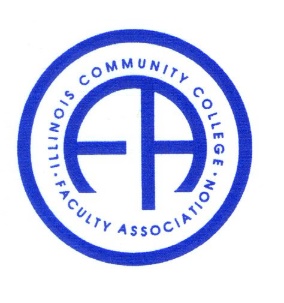 	Friday, May 28, 2021 1:00 – 3:30 pm            Via Zoom Conference Member present: Stefanie Davis, Carla Presnell, Leo Welch, Jake Winters, Steve DePasquale, Julia DiLibert, Hong FeiCall to convene.Conference Planning:Discussed three potential platforms for the virtual conference. They include Zoom with Eventbite, Eventbobi, and Whova. Whova was recommended by Mervin who used it before as the most functional. It comes with platform for registration, fee-collecting, streaming, breaking out, feedback, technical support, and automatic input of client list such as Constant Contact. Julia did a lot of investigation into the three platforms. She also contacted the salesperson and secured demo video to show the committee. Questions were raised about fees. Stefnie said, and everyone agreed, that a smooth and professional meeting platform is more important than a fee structure that differs only a couple of dollars per ticket. Jake moves to adopt the Whova platform and absorb the cost if it exceeds the conference registration fee. Carla seconded and everyone concurred. The motion carries.Possibility to build in mechanism to award CPE (also CEU, PDU) (stands for continuing professional education, continuing education unit, professional development unit), into the conference had been discussed. Will try to incorporate it in future.Steve’s motion to pay a $12 per month fee for subscription on Google Business Suite was approved. Will have faculty submit conference proposals via Google Form. Julia had drafted a sample form, and everyone was impressed as a big advantage than what we used in the past as much more professional.Set the time period for submitting conference proposals as a six-week period from June 1 to July 15. Set the date for retreat to read and approve the proposals, and to set schedules of the conference in late August. During the retreat, business about subcommittee work, advocacy training, faculty development training will also be done.Conference time has been set on November 12, from 8:45 am to 3:30 pm.ICCB Liaison Report by Melvin Harrison:The adoption of the Strategic Plan for Higher Education is delayed. ICCB will wait until the finish of the legislative session. It will incorporate items in the session, and it will be done this summer. It is still open for review and is still taking feedbacks. From June 14, ICCB will be back to work half time as part of the back-to-normal process. Will be 100% schedule from August with virtual Fridays. The board meeting will be in person on June 4 in Bloomington. ICCFA will not participate this time. Melvin will summarize it for us at the next meeting.Julia asks if we can use ICCB email address for the conference registration. Melvin agreed. President Report by Julia:Julia consulted with Jennifer Kelly, Faculty Chair of Professional Development, college of DuPage. She has a vision for ICCFA running a focal platform and repository for faculty development resources. We might invite Jen Kelly to our September meeting to talk about how we can work with other faculty development experts for possibilities such as courses. Jake’s faculty development series portal: There was no submission of protocols yet. Will try for more submissions of cool things faculty do and share. Will also start a blog in the fall to share what are happening in his classroom. He also recommends “AQ Course” his college purchased for professional development purpose as very cool, “everything you need to know as a teacher”. Unfinished business: Video introduction on website. Vote on Faculty of the Year with a monetary award.Vice President Report by Steve:Steve is on ITF (Illinois Federations of Teachers) Higher Education Committee. An emergency meeting has been called because in Columbia College (Illinois), the administration had claimed intellectual property right for anything developed by faculty. This way, colleges can take faculty material and give it to cheaper paying teachers to build a U of Phenix type courses.Leo reminiscences that it had happened exactly three years ago. It should be stressed that the intellectual property of courses developed belongs to individual. Period.Faculty Grant Report by Fei:We tallied up the votes. Decided that we will take results at the end of today because there are a couple of people are still willing to vote. It has been voted again as to the number of grants. Most want to fund as many as possible. Therefore, this year we will still fund four grants. At the time of writing this minutes, the following faculty members have gathered most votes and are winners of this year’s grants.Jason Snart et al from College of DuPage, title: UX (User Experience), UCD (User Centered Design), and Building Community: Strategies to Improve Student Success and Engagement in Your Online Composition Class; (9 votes)Amanda Smothers from Harper College, title: Counteracting Equity Barriers to Online and Remote Learning for Community College Students in Developmental Courses; (4 votes)Andreas Vrettos from College of DuPage, title: A Simple Explanation of Gravitational Phenomena Without a Gravitational Force; (4 votes)C. Britt Carlson from Parkland, title: Integration of a Soils Course-Based Undergraduate Research Experience in General Chemistry I. (4 votes)Treasurer’s Report and Scholarship Committee Report by Carla:Melvin is holding seven due checks for us which amount to $7500 to be deposited. Our balance will be about $88000. Sanford over-paid us probably in error and we would be very happy to keep it.Scholarship has one application. Will send out more letters. With deadline of August 1, more applications will be certain to come.Student queried about clinical hours. They do count as semester credit hours. Legislative Report by Leo:Today is the deadline for the General Assembly for any bills after the third reading to be presented to the Governor. Final assembly is the Memorial Day before it is adjourned. By then, Leo will make a report for any bill concerning higher education in Illinois.Today, a resolution has been passed to change the Illinois constitution for right to unionize, as opposed to “the right to work”. It will be voted on by general public in 2022. It requires 3/5 of the public to approve the change for it to become law. The law will make obligatory requirement that if union is formed, the wages, hours, and working conditions must be addressed. Earlier, we had a position, the faculty association should be involved in political issues. This is one of such issues. It would be important for the faculty association to ask if we should make some types of exclamation for this voting if we should be involved in the process.  All faculty is unionized and should support unions elsewhere. The lack of shared governance is exacerbated by the pandemic. A policy statement by IUP on shared governance involves two major issues, academic freedom, and shared governance. Right now, they are focusing on shared governance. Can supply us with this positional paper. Can ask if there is questionnaire, we can issue to IL faculty. Steve asked if the constitutional change would result in the structure of “fair share” which was disapproved by the supreme court. A: Have not seen the language. Will also form a political action committee to travel to Springfield. Most people do not know what happens in Springfield and we must avoid that.Adjourned.